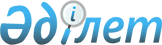 Теректі аудандық мәслихатының 2022 жылғы 23 желтоқсандағы № 31-1 "Теректі ауданының 2023-2025 жылдарға арналған бюджетін бекіту туралы" шешіміне өзгерістер енгізу туралыБатыс Қазақстан облысы Теректі аудандық мәслихатының 2023 жылғы 30 мамырдағы № 5-4 шешімі
      Теректі аудандық мәслихат ШЕШТІ:
      1. Теректі аудандық мәслихатының "Теректі ауданының 2023-2025 жылдарға арналған бюджетін бекіту туралы" 2022 жылғы 23 желтоқсандағы №31-1 шешіміне келесі өзгерістер енгізілсін:
      1- тармақ жаңа редакцияда жазылсын:
      "Теректі ауданының 2023-2025 жылдарға арналған бюджеті тиісінше осы шешімге 1, 2 және 3-қосымшаларға сәйкес, соның ішінде 2023 жылға келесі көлемдерде бекітілсін:
      1) кірістер – 9 056 334 мың теңге:
      салықтық түсімдер – 2 612 942 мың теңге;
      салықтық емес түсімдер – 21 686 мың теңге;
      негізгі капиталды сатудан түсетін түсімдер – 2 025 038 мың теңге; 
      трансферттер түсімі – 4 396 668 мың теңге;
      2) шығындар – 10 278 044 мың теңге;
      3) таза бюджеттік кредиттеу – 444 799 мың теңге:
      бюджеттік кредиттер – 559 961 мың теңге;
      бюджеттік кредиттерді өтеу – 115 162 мың теңге;
      4) қаржы активтерімен операциялар бойынша сальдо – 0 теңге:
      қаржы активтерін сатып алу – 0 теңге;
      мемлекеттің қаржы активтерін сатудан түсетін түсімдер – 0 теңге;
      5) бюджет тапшылығы (профициті) – -1 666 509 мың теңге;
      6) бюджет тапшылығын қаржыландыру (профицитін пайдалану) – 1 666 509 мың теңге:
      қарыздар түсімі – 2 405 404 мың теңге; 
      қарыздарды өтеу – 2 115 162 мың теңге; 
      бюджет қаражатының пайдаланылатын қалдықтары – 1 376 267 мың теңге.";
      көрсетілген шешімнің 1-қосымшасы осы шешімнің қосымшасына сәйкес жаңа редакцияда жазылсын.
      2. Осы шешім 2023 жылдың 1 қаңтарынан бастап қолданысқа енгізіледі. Теректі ауданының 2023 жылға арналған бюджеті
					© 2012. Қазақстан Республикасы Әділет министрлігінің «Қазақстан Республикасының Заңнама және құқықтық ақпарат институты» ШЖҚ РМК
				
      Теректі аудандық мәслихатының төрағасы

А. Нургалиев
Теректі аудандық мәслихатының
2023 жылғы 30 мамырдағы
№ 5-4 шешіміне қосымшаТеректі аудандық мәслихатының
2022 жылғы 23 желтоқсандағы
№ 31-1 шешіміне 1-қосымша
Санаты
Санаты
Санаты
Санаты
Санаты
Сомасы, мың теңге
Сыныбы
Сыныбы
Сыныбы
Сыныбы
Сомасы, мың теңге
Кіші сыныбы
Кіші сыныбы
Кіші сыныбы
Сомасы, мың теңге
Ерекшелігі
Ерекшелігі
Сомасы, мың теңге
Атауы
Сомасы, мың теңге
1) Кірістер
9 056 334
1
Салықтық түсімдер
2 612 942
01
Табыс салығы
1 468 736
1
Корпоративтік табыс салығы
267 857
2
Жеке табыс салығы
1 200 879
03
Әлеуметтiк салық
838 566
1
Әлеуметтік салық
838 566
04
Меншiкке салынатын салықтар
266 164
1
Мүлiкке салынатын салықтар
254 539
3
Жер салығы
0
4
Көлiк құралдарына салынатын салық
0
5
Бірыңғай жер салығы
11 625
05
Тауарларға, жұмыстарға және қызметтерге салынатын iшкi салықтар
32 687
2
Акциздер
7 823
3
Табиғи және басқа да ресурстарды пайдаланғаны үшiн түсетiн түсiмдер
15 580
4
Кәсiпкерлiк және кәсiби қызметтi жүргiзгенi үшiн алынатын алымдар
9 284
07
Басқа да салықтар
0
1
Басқа да салықтар
0
08
Заңдық маңызы бар әрекеттерді жасағаны және (немесе) оған уәкілеттігі бар мемлекеттік органдар немесе лауазымды адамдар құжаттар бергені үшін алынатын міндетті төлемдер
6 789
1
Мемлекеттік баж
6 789
2
Салықтық емес түсiмдер
21 686
01
Мемлекеттік меншіктен түсетін кірістер
5 800
5
Мемлекет меншігіндегі мүлікті жалға беруден түсетін кірістер
5 770
9
Мемлекет меншігінен түсетін басқа да кірістер 
30
03
Мемлекеттік бюджеттен қаржыландырылатын мемлекеттік мекемелер ұйымдастыратын мемлекеттік сатып алуды өткізуден түсетін ақша түсімдері 
200
1
Мемлекеттік бюджеттен қаржыландырылатын мемлекеттік мекемелер ұйымдастыратын мемлекеттік сатып алуды өткізуден түсетін ақша түсімдері 
200
04
Мемлекеттік бюджеттен қаржыландырылатын, сондай-ақ Қазақстан Республикасы Ұлттық Банкінің бюджетінен (шығыстар сметасынан) қамтылатын және қаржыландырылатын мемлекеттік мекемелер салатын айыппұлдар, өсімпұлдар, санкциялар, өндіріп алулар
1 700
1
Мұнай секторы ұйымдарынан түсетін түсімдерді қоспағанда, мемлекеттік бюджеттен қаржыландырылатын, сондай-ақ Қазақстан Республикасы Ұлттық Банкінің бюджетінен (шығыстар сметасынан) қамтылатын және қаржыландырылатын мемлекеттік мекемелер салатын айыппұлдар, өсімпұлдар, санкциялар, өндіріп алулар
1 700
06
Басқа да салықтық емес түсiмдер
13 986
1
Басқа да салықтық емес түсiмдер
13 986
3
Негізгі капиталды сатудан түсетін түсімдер
2 025 038
01
Мемлекеттік мекемелерге бекітілген мемлекеттік мүлікті сату
2 000 000
1
Мемлекеттік мекемелерге бекітілген мемлекеттік мүлікті сату
2 000 000
03
Жердi және материалдық емес активтердi сату
25 038
1
Жерді сату
20 038
2
Материалдық емес активтерді сату 
5 000
4
Трансферттер түсімдері
4 396 668
01
Төмен тұрған мемлекеттік басқару органдарынан трансферттер
427
3
Аудандық маңызы бар қалалардың, ауылдардың, кенттердің, ауылдық округтардың бюджеттерінен трансферттер
427
02
Мемлекеттiк басқарудың жоғары тұрған органдарынан түсетiн трансферттер
4 396 241
2
Облыстық бюджеттен түсетiн трансферттер
4 396 241
Функционалдық топ
Функционалдық топ
Функционалдық топ
Функционалдық топ
Функционалдық топ
Сомасы, мың теңге
Кіші функция
Кіші функция
Кіші функция
Кіші функция
Сомасы, мың теңге
Бюджеттік бағдарламалардың әкiмшiсi
Бюджеттік бағдарламалардың әкiмшiсi
Бюджеттік бағдарламалардың әкiмшiсi
Сомасы, мың теңге
Бағдарлама
Бағдарлама
Сомасы, мың теңге
Атауы
Сомасы, мың теңге
2) Шығындар
10 278 044
1
Жалпы сипаттағы мемлекеттік қызметтер
438 058
1
Мемлекеттiк басқарудың жалпы функцияларын орындайтын өкiлдi, атқарушы және басқа органдар
242 399
112
Аудан (облыстық маңызы бар қала) мәслихатының аппараты
44 522
001
Аудан (облыстық маңызы бар қала) мәслихатының қызметін қамтамасыз ету жөніндегі қызметтер
44 522
003
Мемлекеттік органның күрделі шығыстары
0
005
Мәслихаттар депутаттары қызметінің тиімділігін арттыру
0
122
Аудан (облыстық маңызы бар қала) әкімінің аппараты
197 877
001
Аудан (облыстық маңызы бар қала) әкімінің қызметін қамтамасыз ету жөніндегі қызметтер
197 877
003
Мемлекеттік органның күрделі шығыстары
0
2
Қаржылық қызмет
5 500
459
Ауданның (облыстық маңызы бар қаланың) экономика және қаржы бөлімі
5 500
003
Салық салу мақсатында мүлікті бағалауды жүргізу
2 000
010
Жекешелендіру, коммуналдық меншікті басқару, жекешелендіруден кейінгі қызмет және осыған байланысты дауларды реттеу
3 500
9
Жалпы сипаттағы өзге де мемлекеттiк қызметтер
190 159
454
Ауданның (облыстық маңызы бар қаланың) кәсіпкерлік және ауылшаруашылық бөлімі
48 158
001
Жергілікті деңгейде кәсіпкерлік және ауылшаруашылық саласындағы мемлекеттік саясатты іске асыру жөніндегі қызметтер
48 158
007
Мемлекеттік органның күрделі шығыстары
0
458
Ауданның (облыстық маңызы бар қаланың) тұрғын үй-коммуналдық шаруашылығы, жолаушылар көлігі және автомобиль жолдары бөлімі
41 082
001
Жергілікті деңгейде тұрғын үй-коммуналдық шаруашылығы, жолаушылар көлігі және автомобиль жолдары саласындағы мемлекеттік саясатты іске асыру жөніндегі қызметтер
41 082
013
Мемлекеттік органның күрделі шығыстары
0
113
Төменгі тұрған бюджеттерге берілетін нысаналы ағымдағы трансферттер
0
459
Ауданның (облыстық маңызы бар қаланың) экономика және қаржы бөлімі
100 919
001
Ауданның (облыстық маңызы бар қаланың) экономикалық саясаттын қалыптастыру мен дамыту, мемлекеттік жоспарлау, бюджеттік атқару және коммуналдық меншігін басқару саласындағы мемлекеттік саясатты іске асыру жөніндегі қызметтер
60 482
015
Мемлекеттік органның күрделі шығыстары
0
113
Төменгі тұрған бюджеттерге берілетін нысаналы ағымдағы трансферттер
40 437
466
Ауданның (облыстық маңызы бар қаланың) сәулет, қала құрылысы және құрылыс бөлімі
0
040
Мемлекеттік органдардың объектілерін дамыту
0
02
Қорғаныс
35 356
1
Әскери мұқтаждар
19 132
122
Аудан (облыстық маңызы бар қала) әкімінің аппараты
19 132
005
Жалпыға бірдей әскери міндетті атқару шеңберіндегі іс-шаралар
19 132
2
Төтенше жағдайлар жөнiндегi жұмыстарды ұйымдастыру
16 224
122
Аудан (облыстық маңызы бар қала) әкімінің аппараты
16 224
006
Аудан (облыстық маңызы бар қала) ауқымындағы төтенше жағдайлардың алдын алу және оларды жою
0
007
Аудандық (қалалық) ауқымдағы дала өрттерінің, сондай-ақ мемлекеттік өртке қарсы қызмет органдары құрылмаған елдi мекендерде өрттердің алдын алу және оларды сөндіру жөніндегі іс-шаралар
16 224
03
Қоғамдық тәртіп, қауіпсіздік, құқықтық, сот, қылмыстық-атқару қызметі
0
9
Қоғамдық тәртіп және қауіпсіздік саласындағы басқа да қызметтер
0
458
Ауданның (облыстық маңызы бар қаланың) тұрғын үй- коммуналдық шаруашылығы, жолаушылар көлігі және автомобиль жолдары бөлімі
0
021
Елдi мекендерде жол қозғалысы қауiпсiздiгін қамтамасыз ету
0
06
Әлеуметтiк көмек және әлеуметтiк қамсыздандыру
1 052 862
1
Әлеуметтiк қамсыздандыру
131 544
451
Ауданның (облыстық маңызы бар қаланың) жұмыспен қамту және әлеуметтік бағдарламалар бөлімі
131 544
005
Мемлекеттік атаулы әлеуметтік көмек 
130 509
026
Мүгедектігі бар адамдарды жұмысқа орналастыру үшін арнайы жұмыс орындарын құруға жұмыс берушінің шығындарын субсидиялау
1 035
2
Әлеуметтiк көмек
865 365
451
Ауданның (облыстық маңызы бар қаланың) жұмыспен қамту және әлеуметтік бағдарламалар бөлімі
865 365
002
Жұмыспен қамту бағдарламасы
458 379
006
Тұрғын үйге көмек көрсету
2 460
007
Жергілікті өкілетті органдардың шешімі бойынша мұқтаж азаматтардың жекелеген топтарына әлеуметтік көмек
78 681
010
Үйден тәрбиеленіп оқытылатын мүгедектігі бар балаларды материалдық қамтамасыз ету
1 729
014
Мұқтаж азаматтарға үйде әлеуметтiк көмек көрсету
186 965
017
Оңалтудың жеке бағдарламасына сәйкес мұқтаж мүгедектігі бар адамдарды протездік-ортопедиялық көмек, сурдотехникалық құралдар, тифлотехникалық құралдар, санаторий-курорттық емделу, мiндеттi гигиеналық құралдармен қамтамасыз ету, арнаулы жүрiп-тұру құралдары, жеке көмекшінің және есту бойынша мүгедектігі бар адамдарға қолмен көрсететiн тіл маманының қызметтері мен қамтамасыз ету
66 780
023
Жұмыспен қамту орталықтарының қызметін қамтамасыз ету
70 371
9
Әлеуметтiк көмек және әлеуметтiк қамтамасыз ету салаларындағы өзге де қызметтер
55 953
451
Ауданның (облыстық маңызы бар қаланың) жұмыспен қамту және әлеуметтік бағдарламалар бөлімі
52 953
001
Жергілікті деңгейде халық үшін әлеуметтік бағдарламаларды жұмыспен қамтуды қамтамасыз етуді іске асыру саласындағы мемлекеттік саясатты іске асыру жөніндегі қызметтер
38 913
011
Жәрдемақыларды және басқа да әлеуметтік төлемдерді есептеу, төлеу мен жеткізу бойынша қызметтерге ақы төлеу
1 360
050
Қазақстан Республикасында мүгедектігі бар адамдардың құқықтарын қамтамасыз етуге және өмір сүру сапасын жақсарту
3 330
054
Үкіметтік емес ұйымдарда мемлекеттік әлеуметтік тапсырысты орналастыру
9 143
062
Біліктілік жүйесін дамыту
207
458
Ауданның (облыстық маңызы бар қаланың) тұрғын үй- коммуналдық шаруашылығы, жолаушылар көлігі және автомобиль жолдары бөлімі
3 000
094
Әлеуметтік көмек ретінде тұрғын үй сертификаттарын беру
3 000
07
Тұрғын үй-коммуналдық шаруашылық
3 691 677
1
Тұрғын үй шаруашылығы
2 567 394
458
Ауданның (облыстық маңызы бар қаланың) тұрғын үй-коммуналдық шаруашылығы, жолаушылар көлігі және автомобиль жолдары бөлімі
4 000
003
Мемлекеттік тұрғын үй қорын сақтауды ұйымдастыру
4 000
004
Азаматтардың жекелеген санаттарын тұрғын үймен қамтамасыз ету
0
466
Ауданның (облыстық маңызы бар қаланың) сәулет, қала құрылысы және құрылыс бөлімі
2 563 394
003
Коммуналдық тұрғын үй қорының тұрғын үйін жобалау және (немесе) салу, реконструкциялау
2 335 035
004
Инженерлік-коммуникациялық инфрақұрылымды жобалау, дамыту және (немесе) жайластыру
228 359
2
Коммуналдық шаруашылық
1 084 226
458
Ауданның (облыстық маңызы бар қаланың) тұрғын үй-коммуналдық шаруашылығы, жолаушылар көлігі және автомобиль жолдары бөлімі
0
012
Сумен жабдықтау және су бұру жүйесінің жұмыс істеуі
0
466
Ауданның (облыстық маңызы бар қаланың) сәулет, қала құрылысы және құрылыс бөлімі
1 084 226
005
Коммуналдық шаруашылығын дамыту
277 062
006
Сумен жабдықтау және су бұру жүйесін дамыту
0
007
Қаланы және елді мекендерді абаттандыруды дамыту
71 530
058
Елді мекендердегі сумен жабдықтау және су бұру жүйелерін дамыту
735 634
3
Елді-мекендерді көркейту
40 057
458
Ауданның (облыстық маңызы бар қаланың) тұрғын үй- коммуналдық шаруашылығы, жолаушылар көлігі және автомобиль жолдары бөлімі
40 057
015
Елдi мекендердегі көшелердi жарықтандыру
0
018
Елдi мекендердi абаттандыру және көгалдандыру
40 057
08
Мәдениет, спорт, туризм және ақпараттық кеңістiк
882 083
1
Мәдениет саласындағы қызмет
445 518
457
Ауданның (облыстық маңызы бар қаланың) мәдениет, тілдерді дамыту, дене шынықтыру және спорт бөлімі
443 518
003
Мәдени-демалыс жұмысын қолдау
443 518
466
Ауданның (облыстық маңызы бар қаланың) сәулет, қала құрылысы және құрылыс бөлімі
2 000
011
Мәдениет объектілерін дамыту
2 000
2
Спорт
86 739
457
Ауданның (облыстық маңызы бар қаланың) мәдениет, тілдерді дамыту, дене шынықтыру және спорт бөлімі
84 739
008
Ұлттық және бұқаралық спорт түрлерін дамыту
78 513
009
Аудандық (облыстық маңызы бар қалалық) деңгейде спорттық жарыстар өткiзу
2 492
010
Әртүрлi спорт түрлерi бойынша аудан (облыстық маңызы бар қала) құрама командаларының мүшелерiн дайындау және олардың облыстық спорт жарыстарына қатысуы
3 734
466
Ауданның (облыстық маңызы бар қаланың) сәулет, қала құрылысы және құрылыс бөлімі
2 000
008
Спорт объектілерін дамыту
2 000
3
Ақпараттық кеңiстiк
239 450
456
Ауданның (облыстық маңызы бар қаланың) ішкі саясат бөлімі
29 900
002
Мемлекеттік ақпараттық саясат жүргізу жөніндегі қызметтер
29 900
457
Ауданның (облыстық маңызы бар қаланың) мәдениет, тілдерді дамыту, дене шынықтыру және спорт бөлімі
209 550
006
Аудандық (қалалық) кiтапханалардың жұмыс істеуі
207 750
007
Мемлекеттiк тiлдi және Қазақстан халқының басқа да тiлдерін дамыту
1 800
9
Мәдениет, спорт, туризм және ақпараттық кеңiстiктi ұйымдастыру жөнiндегi өзге де қызметтер
110 376
456
Ауданның (облыстық маңызы бар қаланың) ішкі саясат бөлімі
80 834
001
Жергілікті деңгейде ақпарат, мемлекеттілікті нығайту және азаматтардың әлеуметтік сенімділігін қалыптастыру саласында мемлекеттік саясатты іске асыру жөніндегі қызметтер
34 139
003
Жастар саясаты саласында іс-шараларды іске асыру
46 695
006
Мемлекеттік органның күрделі шығыстары
0
032
Ведомстволық бағыныстағы мемлекеттік мекемелер мен ұйымдардың күрделі шығыстары
0
113
Төменгі тұрған бюджеттерге берілетін нысаналы ағымдағы трансферттер
0
457
Ауданның (облыстық маңызы бар қаланың) мәдениет, тілдерді дамыту, дене шынықтыру және спорт бөлімі
29 542
001
Жергілікті деңгейде мәдениет, тілдерді дамыту, дене шынықтыру және спорт саласында мемлекеттік саясатты іске асыру жөніндегі қызметтер
29 542
032
Ведомстволық бағыныстағы мемлекеттік мекемелер мен ұйымдардың күрделі шығыстары
0
10
Ауыл, су, орман, балық шаруашылығы, ерекше қорғалатын табиғи аумақтар, қоршаған ортаны және жануарлар дүниесін қорғау, жер қатынастары
96 577
6
Жер қатынастары
27 527
463
Ауданның (облыстық маңызы бар қаланың) жер қатынастары бөлімі
27 527
001
Аудан (облыстық маңызы бар қала) аумағында жер қатынастарын реттеу саласындағы мемлекеттік саясатты іске асыру жөніндегі қызметтер
27 067
003
Елдi мекендердi жер-шаруашылық орналастыру
0
006
Аудандардың, облыстық маңызы бар, аудандық маңызы бар қалалардың, кенттердiң, ауылдардың, ауылдық округтердiң шекарасын белгiлеу кезiнде жүргiзiлетiн жерге орналастыру
0
007
Мемлекеттік органның күрделі шығыстары
460
10
9
Ауыл, су, орман, балық шаруашылығы, қоршаған ортаны қорғау және жер қатынастары саласындағы басқа да қызметтер
69 050
459
Ауданның (облыстық маңызы бар қаланың) экономика және қаржы бөлімі
69 050
099
Мамандарға әлеуметтік қолдау көрсету жөніндегі шараларды іске асыру
69 050
11
Өнеркәсіп, сәулет, қала құрылысы және құрылыс қызметі
43 159
2
Сәулет, қала құрылысы және құрылыс қызметі
43 159
466
Ауданның (облыстық маңызы бар қаланың) сәулет, қала құрылысы және құрылыс бөлімі
43 159
001
Құрылыс, облыс қалаларының, аудандарының және елді мекендерінің сәулеттік бейнесін жақсарту саласындағы мемлекеттік саясатты іске асыру және ауданның (облыстық маңызы бар қаланың) аумағын оңтайла және тиімді қала құрылыстық игеруді қамтамасыз ету жөніндегі қызметтер
36 040
013
Аудан аумағында қала құрылысын дамытудың кешенді схемаларын, аудандық (облыстық) маңызы бар қалалардың, кенттердің және өзге де ауылдық елді мекендердің бас жоспарларын әзірлеу
7 119
015
Мемлекеттік органның күрделі шығыстары
0
12
Көлік және коммуникация
1 370 293
1
Автомобиль көлігі
1 350 293
458
Ауданның (облыстық маңызы бар қаланың) тұрғын үй-коммуналдық шаруашылығы, жолаушылар көлігі және автомобиль жолдары бөлімі
1 350 293
022
Көлік инфрақұрылымын дамыту
0
023
Автомобиль жолдарының жұмыс істеуін қамтамасыз ету
45 000
045
Аудандық маңызы бар автомобиль жолдарын және елді-мекендердің көшелерін күрделі және орташа жөндеу
1 305 293
051
Көлiк инфрақұрылымының басым жобаларын іске асыру
0
9
Көлiк және коммуникациялар саласындағы өзге де қызметтер
20 000
458
Ауданның (облыстық маңызы бар қаланың) тұрғын үй-коммуналдық шаруашылығы, жолаушылар көлігі және автомобиль жолдары бөлімі
20 000
037
Әлеуметтік маңызы бар қалалық (ауылдық), қала маңындағы және ауданішілік қатынастар бойынша жолаушылар тасымалдарын субсидиялау
20 000
13
Басқалар
523 805
9
Басқалар
523 805
458
Ауданның (облыстық маңызы бар қаланың) тұрғын үй-коммуналдық шаруашылығы, жолаушылар көлігі және автомобиль жолдары бөлімі
347 000
062
"Ауыл-Ел бесігі" жобасы шеңберінде ауылдық елді мекендердегі әлеуметтік және инженерлік инфрақұрылым бойынша іс-шараларды іске асыру
347 000
459
Ауданның (облыстық маңызы бар қаланың) экономика және қаржы бөлімі
176 805
012
Ауданның (облыстық маңызы бар қаланың) жергілікті атқарушы органының резерві 
55 063
019
Жаңа бастамаларға арналған шығыстар
121 742
14
Борышқа қызмет көрсету
50 577
1
Борышқа қызмет көрсету
50 577
459
Ауданның (облыстық маңызы бар қаланың) экономика және қаржы бөлімі
50 577
021
Жергілікті атқарушы органдардың облыстық бюджеттен қарыздар бойынша сыйақылар мен өзге де төлемдерді төлеу бойынша борышына қызмет көрсету
50 577
15
Трансферттер
2 093 597
1
Трансферттер
2 093 597
459
Ауданның (облыстық маңызы бар қаланың) экономика және қаржы бөлімі
2 093 597
006
Пайдаланылмаған (толық пайдаланылмаған) нысаналы трансферттерді қайтару
230 521
024
Заңнаманы өзгертуге байланысты жоғары тұрған бюджеттің шығындарын өтеуге төменгі тұрған бюджеттен ағымдағы нысаналы трансферттер
0 
038
Субвенциялар
716 903
049
Бюджет заңнамасымен қарастырылған жағдайларда жалпы сипаттағы трансферттерді қайтару
0
052
Қазақстан Республикасы Үкіметінің шешімі бойынша толық пайдалануға рұқсат етілген, өткен қаржы жылында бөлінген, пайдаланылмаған (түгел пайдаланылмаған) нысаналы даму трансферттерінің сомасын қайтару
0
054
Қазақстан Республикасының Ұлттық қорынан берілетін нысаналы трансферт есебінен республикалық бюджеттен бөлінген пайдаланылмаған (түгел пайдаланылмаған) нысаналы трансферттердің сомасын қайтару
1 146 173
3) Таза бюджеттік кредиттеу
444 799
Бюджеттік кредиттер
559 961
07
Тұрғын үй-коммуналдық шаруашылық
0
1
Тұрғын үй шаруашылығы
0
458
Ауданның (облыстық маңызы бар қаланың) тұрғын үй-коммуналдық шаруашылығы, жолаушылар көлігі және автомобиль жолдары бөлімі
0
081
Кондоминиум объектілерінің ортақ мүлкіне күрделі жөндеу жүргізуге кредит беру
0
10
Ауыл, су, орман, балық шаруашылығы, ерекше қорғалатын табиғи аумақтар, қоршаған ортаны және жануарлар дүниесін қорғау, жер қатынастары
559 961
9
Ауыл, су, орман, балық шаруашылығы, қоршаған ортаны қорғау және жер қатынастары саласындағы басқа да қызметтер
559 961
459
Ауданның (облыстық маңызы бар қаланың) экономика және қаржы бөлімі
559 961
018
Мамандарды әлеуметтік қолдау шараларын іске асыру үшін бюджеттік кредиттер
559 961
Санаты
Санаты
Санаты
Санаты
Санаты
Сомасы, мың теңге
Сыныбы
Сыныбы
Сыныбы
Сыныбы
Сомасы, мың теңге
Кіші сыныбы
Кіші сыныбы
Кіші сыныбы
Сомасы, мың теңге
Ерекшелігі
Ерекшелігі
Сомасы, мың теңге
Атауы
Сомасы, мың теңге
5
Бюджеттік кредиттерді өтеу
115 162
01
Бюджеттік кредиттерді өтеу
115 162
1
Мемлекеттік бюджеттен берілген бюджеттік кредиттерді өтеу
115 162
4) Қаржы активтерімен операциялар бойынша сальдо
0
Функционалдық топ
Функционалдық топ
Функционалдық топ
Функционалдық топ
Функционалдық топ
Сомасы, мың теңге
Кіші функция
Кіші функция
Кіші функция
Кіші функция
Сомасы, мың теңге
Бюджеттік бағдарламалардың әкiмшiсi
Бюджеттік бағдарламалардың әкiмшiсi
Бюджеттік бағдарламалардың әкiмшiсi
Сомасы, мың теңге
Бағдарлама
Бағдарлама
Сомасы, мың теңге
Атауы
Сомасы, мың теңге
Қаржы активтерін сатып алу
0
13
Басқалар
0
9
Басқалар
0
458
Ауданның (облыстық маңызы бар қаланың) тұрғын үй-коммуналдық шаруашылығы, жолаушылар көлігі және автомобиль жолдары бөлімі
0
065
Заңды тұлғалардың жарғылық капиталын қалыптастыру немесе ұлғайту
0
Санаты
Санаты
Санаты
Санаты
Санаты
Сомасы, мың теңге
Сыныбы
Сыныбы
Сыныбы
Сыныбы
Сомасы, мың теңге
Кіші сыныбы
Кіші сыныбы
Кіші сыныбы
Сомасы, мың теңге
Ерекшелігі
Ерекшелігі
Сомасы, мың теңге
Атауы
Сомасы, мың теңге
6
Мемлекеттің қаржы активтерін сатудан түсетін түсімдер
0
01
Мемлекеттің қаржы активтерін сатудан түсетін түсімдер
0
1
Қаржы активтерін ел ішінде сатудан түсетін түсімдер
0
5) Бюджет тапшылығы (профициті)
-1 666 509
6) Бюджет тапшылығын қаржыландыру (профицитін пайдалану) 
1 666 509
7
Қарыздар түсімі
2 405 404
01
Мемлекеттік ішкі қарыздар 
2 405 404
2
Қарыз алу келісім-шарттары
2 405 404
Функционалдық топ
Функционалдық топ
Функционалдық топ
Функционалдық топ
Функционалдық топ
Сомасы, мың теңге
Кіші функция
Кіші функция
Кіші функция
Кіші функция
Сомасы, мың теңге
Бюджеттік бағдарламалардың әкiмшiсi
Бюджеттік бағдарламалардың әкiмшiсi
Бюджеттік бағдарламалардың әкiмшiсi
Сомасы, мың теңге
Бағдарлама
Бағдарлама
Сомасы, мың теңге
Атауы
Сомасы, мың теңге
16
Қарыздарды өтеу
2 115 162
1
Қарыздарды өтеу
2 115 162
459
Ауданның (облыстық маңызы бар қаланың) экономика және қаржы бөлімі
2 115 162
005
Жергілікті атқарушы органның жоғары тұрған бюджет алдындағы борышын өтеу
2 115 162
022
Жергілікті бюджеттен берілген мақсатына сай пайдаланылмаған бюджеттік кредиттерді қайтару
0
Санаты
Санаты
Санаты
Санаты
Санаты
Сомасы, мың теңге
Сыныбы
Сыныбы
Сыныбы
Сыныбы
Сомасы, мың теңге
Кіші сыныбы
Кіші сыныбы
Кіші сыныбы
Сомасы, мың теңге
Ерекшелігі
Ерекшелігі
Сомасы, мың теңге
Атауы
Сомасы, мың теңге
8
Бюджет қаражатының пайдаланылатын қалдықтары
1 376 267
01
Бюджет қаражаты қалдықтары
1 376 267
1
Бюджет қаражатының бос қалдықтары
1 376 267